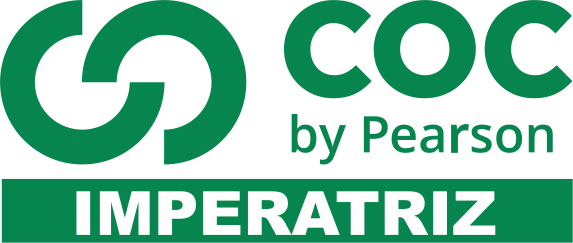 O espaço mundial é muito amplo apresentando regiões ou áreas muito diferentes. Quais são os critérios mais utilizados para dividir o mundo?Qual a importância da Antártica para os países que estabelecem bases nessa região?Entre 1945 e 1970, ocorreu a maior prosperidade do capitalismo. Explique por quê.O socialismo e o capitalismo são modos de produção contraditórios. Explique por quê. Explique a que se refere o “socialismo real”.Explique como surgiram os movimentos e as entidades de defesa do meio ambiente.Um termo muito utilizado no contexto do processo de globalização é o de “Aldeia Global”. Explique a que se refere este termo.O que é globalização?Escreva o porquê do nome Novo Continente ou Novo Mundo parta designar o continente americano.Fisicamente, o continente americano está dividido em três porções. Cite-as.Explique a origem geológica do continente americano.Como era organizada a sociedade indígena na América do Norte?Caracterize os povos pré-colombianos.Cite os fatores que influenciaram na organização do continente  americano a partir da chegada dos europeus.Vários fatores contribuíram para a expansão européia. Quais os objetivos que impulsionaram as Grandes Navegações, especialmente as portuguesas e as espanholas.Por que é importante estudar as formas de ocupação colonial para a caracterização das Américas hoje?O modelo econômico exportador, introduzido pelos portugueses e espanhóis no continente americano, ocasionou uma serie de conseqüências. Cite-as.Explique as diferenças entre a colonização de povoamento e a colonização de exploração.A atual estrutura espacial do território estadunidense teve origem com a grande modernização industrial da segunda metade do século XIX. Explique.Cite os fatores que desencadearam a industrialização estadunidense.O apogeu do crescimento industrial dos Estados Unidos ocorreu no século XX, na década de 1920. Explique.Explique o crescimento das economias latino-americanas (industrialização) e quando ocorreu.Por que o crescimento econômico do pós-guerra não eliminou a pobreza nas maiores economias da America latina? Explique.O crescimento econômico da America Latina desacelerou a partir de 1980. Cite os fatores que provocaram essa desaceleração e quais suas conseqüências.Explique como ocorreu a industrialização nos Estados Unidos. O processo de industrialização, iniciado na Inglaterra, foi afetando as pessoas que moravam no campo. Explique por quê.O toyotismo não é uma técnica de produção, é a combinação de dois princípios. Quais são esses princípios.O declínio do fordismo ocorreu a partir da segunda metade do século XX. Quais fatores contribuíram com isso.Quais fatores impulsionaram a urbanização dos países da América?Explique o fenômeno da conturbação.